                                                             Приложение                                                             УТВЕРЖДЕНА                                                             постановлением администрации                                                            Тужинского муниципального района                                          от    25.07.2023        № 168МУНИЦИПАЛЬНАЯ ПРОГРАММА  «ПРОФИЛАКТИКА ТЕРРОРИЗМА И ЭКСТРЕМИЗМА В ТУЖИНСКОМ МУНИЦИПАЛЬНОМ РАЙОНЕ» НА 2024-2029 ГОДЫ  Паспорт муниципальной программы «Профилактика терроризма и экстремизма в Тужинском муниципальном районе» на 2024-2029 годы1. Общая характеристика сферы реализации муниципальной программы, в том числе формулировки основных проблем в указанной сфере и прогноз ее развитияОперативная обстановка в сфере противодействия терроризму 
на территории Тужинского муниципального района оставалась стабильной и контролируемой органами власти и правопорядка. Террористических актов, межнациональных и межконфессиональных конфликтов не допущено. Вместе с тем нарастают предпосылки возникновения террористических проявлений, обусловленные активизацией деятельности украинских радикальных структур в связи с проведением Российской Федерацией специальной военной операции по демилитаризации и денацификации Украины. За 2022 год в Кировской области зарегистрировано 6 (АППГ – 10) преступления террористической направленности. В ходе мониторинга политических, социально-экономических 
и иных процессов в Тужинском районе, оказывающих влияние на ситуацию в области противодействия терроризму, выявлены следующие угрозообразующие факторы:– распространение идеологии терроризма посредством сети Интернет, угроза радикализации населения;– недостаточность принимаемых руководством потенциальных объектов террористических посягательств организационных мер защиты.Остается высоким уровень нагнетания ложной террористической угрозы в Кировской области. Все 167 анонимных сообщений о диверсионно-террористических актах путем закладки взрывных устройствах по результатам проверки признаны заведомо ложными.Миграционные процессы прямого влияния на оперативную обстановку в Тужинском районе не оказывают. Вместе с тем не исключается возможность организации каналов нелегальной миграции, дистанционная вербовка легальных мигрантов в деятельность международных террористических организаций.Террористических ячеек, осуществляющих деятельность на территории района, не выявлено.Организаций, причастных к финансированию террористической 
и экстремистской деятельности, на территории Тужинского района и Кировской области в целом не установлено. По прогнозу, в краткосрочной перспективе основные тенденции развития обстановки сохранятся.Одним из механизмов обеспечения безопасности населения является реализация антитеррористической и антиэкстремистской политики на территории Тужинского муниципального района. На муниципальном уровне в сфере профилактики терроризма и экстремизма, а также минимизации и ликвидации последствий его проявлений, осуществляет свою деятельность межведомственная антитеррористическая комиссия Тужинского муниципального района. Наличие на территории Тужинского муниципального района мест массового пребывания людей является фактором возможного планирования террористических акций, поэтому сохраняется реальная угроза безопасности жителей.Наиболее остро стоит проблема антитеррористической защищенности объектов социальной сферы. В учреждениях образования и культуры, постоянно находится большое количество людей, в том числе и детей, а уровень антитеррористической защищенности указанных учреждений достаточно уязвим.Имеют место недостаточные знания и отсутствие практических навыков посетителей и работников учреждений правил поведения в чрезвычайных ситуациях, вызванных проявлениями терроризма и экстремизма.В качестве стратегического направления в деятельности по обеспечению защиты граждан от негативного воздействия со стороны экстремистски настроенных лиц, защиты граждан, их жизни и здоровья от возможных террористических актов на территории Тужинского муниципального района, а также ликвидации их последствий определено развитие комплексной системы профилактики терроризма и экстремизма. Реализация Программы позволит создать условия, способствующие повышению эффективности профилактических мероприятий и противодействию терроризма и экстремизма, совершенствованию взаимодействия органов местного самоуправления, правоохранительных, контролирующих органов, широкому привлечению к профилактической работе негосударственных структур, общественных формирований и граждан.2. Приоритеты муниципальной политики в сфере реализации муниципальной программы, цели, задачи, целевые показатели эффективности реализации муниципальной программы, описание ожидаемых конечных результатов реализации муниципальной программы, сроков и этапов реализации муниципальной программыОсновы формирования и реализации единой государственной политики в области обеспечения безопасности населения и территории Российской Федерации определены: Конституцией Российской Федерации, Федеральным законом от 06.03.2006 N "О противодействии терроризму", Федеральным законом от 25.07.2002 N 114-ФЗ "О противодействии экстремистской деятельности", Федеральным законом от 06.10.2003 N 131-ФЗ "Об общих принципах организации местного самоуправления в Российской Федерации", Стратегией социально-экономического развития Кировской области на период до 2035 года и Стратегией социально-экономического развития муниципального образования Тужинский муниципальный район Кировской области на период до 2030 года.1. Цели Программы:1.1. Повышение общественной и личной безопасности граждан на территории Тужинского муниципального района.1.2. Формирование системы профилактики терроризма и экстремизма в Тужинском муниципальном районе.1.3. Повышение антитеррористической защищенности муниципальных объектов в сфере просвещения, культуры и мест массового пребывания людей.2. Задачи Программы:2.1. Реализация государственной политики в области профилактики терроризма и экстремизма.2.2. Формированию у граждан неприятия идеологии терроризма.2.3. Предупреждение террористических актов на территории Тужинского муниципального района.2.4. Обеспечение выполнения требований к антитеррористической защищенности объектов, находящихся в муниципальной собственности или в ведении органов местного самоуправления.3. Ожидаемые результаты реализации Программы.Реализация программных мероприятий позволит:3.1. Повысить информированность населения о принимаемых органом местного самоуправления мерах антитеррористического характера, а также правилах поведения в случае угрозы возникновения террористического акта (с 55 процентов в 2024 г. до 75 процентов в 2029 г. от общей численности населения Тужинского муниципального района).3.2. Создать условий для обеспечения безопасности населения Тужинского муниципального района и повышение уровня антитеррористической защищенности муниципальных объектов в сфере просвещения, образования и мест массового пребывания людей, а также минимизация возможности совершения террористических актов на территории Тужинского муниципального района.3.3. Не допустить правонарушений и преступлений террористической и экстремистской направленности на территории Тужинского муниципального района.3.4. Не допустить совершение терактов на территории Тужинского муниципального района.3.5. Доведение количества профилактических мероприятий, в том числе публикаций в СМИ о мерах противодействия терроризму и экстремизму – не менее 50 мероприятий и (или) публикаций в год.4. Реализация мероприятий Программы рассчитана на период 2024 - 2029 годов.5. Муниципальные показатели эффективности реализации муниципальной программы:Целевыми показателями эффективности реализации муниципальной программы будут являться:Целевой показатель «Количество совершенных террористических актов» определяется количеством совершенных террористических актов на текущий год.Целевой показатель «Количество правонарушений и преступлений террористической и экстремистской направленности» определяется количеством совершенных и выявленных правонарушений и преступлений террористической и экстремистской направленности на текущий год.Целевой показатель «Количество муниципальных объектов в сфере просвещения, культуры и мест с массовым пребыванием людей, соответствующих требованиям антитеррористической защищенности» определяется как суммарное количество объектов в сфере просвещения, культуры и мест с массовым пребыванием людей, соответствующих требованиям антитеррористической защищенности на текущий год.Целевой показатель «Количество профилактических мероприятий, в том числе публикаций в СМИ о мерах противодействия терроризму и экстремизму» определяется количеством профилактических мероприятий и публикаций в СМИ на текущий год.  Сведения о целевых показателях эффективности реализации муниципальной программы отражены в приложении № 1 к муниципальной программе.3. Обобщенная характеристика мероприятий муниципальной программыДостижение целей муниципальной программы осуществляется путем скоординированного выполнения комплекса взаимоувязанных по срокам, ресурсам, исполнителям и результатам мероприятий.В рамках Программы, направленной на сведение к минимуму условий для проявлений терроризма и экстремизма на территории Тужинского района, планируется реализуются следующие мероприятия:1. Профилактика восприятия экстремистских идей в подростковой среде, ограничение доступа несовершеннолетних к интернет-ресурсам, способствующим возникновению девиантного поведения молодежи, пропагандирующим антиобщественный образ жизни, алкоголизм, наркоманию и табакокурение, жестокость, суициды, порнографию и азартные игры;2. Организация публикации в средствах массовой информации материалов, пропагандирующих государственную символику Российской Федерации, духовно-нравственные ценности, идеи патриотизма и межнациональной, межконфессиональной толерантности, освещающих позитивный опыт работы органов местного самоуправления, учреждений культуры и образовательных организаций, а также органов правопорядка, и материалов, отражающих негативную деятельность организаций деструктивной направленности;3. Организация во взаимодействии с общественными и молодежными объединениями проведения лекций, бесед, конференций и иных форм по вопросам формирования у населения законопослушного поведения и чувства толерантности к лицам других национальностей, религиозных убеждений, профилактики в подростковой и молодежной среде экстремизма, предупреждения правонарушений и преступлений на религиозной, межнациональной, социальной почве;4. Укрепление антитеррористической защищенности муниципальных объектов в сфере просвещения, культуры и мест массового пребывания людей, в том числе оснащение средствами оповещения о возникновении чрезвычайного происшествия террористического характера;5. Организация деятельности антитеррористической комиссии в районе;6. Реализация мероприятий по противодействию идеологии терроризма;7. Проведение обследований, учений и тренировок на муниципальных потенциальных объектах террористических посягательств.  4. Основные меры правового регулирования в сфере реализации муниципальной программыРазработка и утверждение нормативных правовых актов Тужинского муниципального района будет осуществляться в случае внесения изменений и (или) принятия на федеральном, областном и местном уровнях нормативных правовых актов, затрагивающих сферу реализации муниципальной программы.Изменения в муниципальную программу будут вноситься по мере необходимости и в связи с изменением финансирования муниципальной программы.                      5. Ресурсное обеспечение муниципальной программыФинансовое обеспечение реализации Муниципальной программы осуществляется за счет средств бюджета Российской Федерации, бюджета Кировской области, бюджета района и иных внебюджетных источников.	Объёмы финансового обеспечения уточняются при формировании бюджета района на очередной финансовый год и плановый период.Общий объём финансирования Муниципальной программы в 2024-2029 годах составляет 111,00 тыс. рублей, в том числе за счет средств:федерального бюджета – 0 тыс. рублей;областного бюджета –0 тыс. рублей;бюджета района – 111,00 тыс. рублей;внебюджетных источников - 0 тыс. рублей.Финансовое обеспечение Муниципальной программы за счет средств федерального и областного бюджетов осуществляется в форме предоставления субсидий муниципальному образованию на софинансирование в соответствии с порядком, предусмотренным действующим законодательством, в рамках соответствующей государственной программы Российской Федерации и Кировской области.Участие внебюджетных источников в Муниципальной программе осуществляется в форме предоставления материальных или финансовых средств юридическими и физическими лицами для реализации соответствующих мероприятий.Перечень мероприятий с указанием финансовых ресурсов и сроков, необходимых для их реализации, представлен в приложении № 2 к Муниципальной программе.Финансирование муниципальной программы в 2024 – 2029 годах предусмотрено за счет средств местного бюджета, всего на сумму 111,00 тыс.руб.Объемы финансирования муниципальной программы уточняются ежегодно при формировании местного бюджета на очередной финансовый год и плановый период.Расходы на реализацию муниципальной программы за счет средств местного бюджета приведены в приложении № 2 к муниципальной программе, ресурсное обеспечение реализации муниципальной программы за счет всех источников финансирования представлены в приложении № 3 к муниципальной программе.6. Анализ рисков реализации муниципальной программыи описание мер управления рискамиНа эффективность реализации муниципальной программы могут оказать влияние риски, связанные с ухудшением макроэкономических условий, с возможным наступлением экономического кризиса, с природными и техногенными катастрофами. Данные риски являются неуправляемыми.В ходе реализации муниципальной программы возможны стандартные риски:недофинансирование мероприятий муниципальной программы (в частности, это может быть рост цен на материально-технические средства, оборудование, материалы, выполнение работ, оказание услуг, снижение либо отсутствие финансирования мероприятий муниципальной программы);изменение федерального и областного законодательства.Мерами управления рисками реализации муниципальной программы являются:определение приоритетных направлений реализации муниципальной программы, оперативное внесение соответствующих корректировок в разделы муниципальной программы;       	своевременное внесение изменений в действующие нормативно-правовые акты администрации Тужинского муниципального района.Реализация Муниципальной программы сопряжена с финансово-экономическими рисками, которые могут препятствовать достижению запланированных результатов.Одним из наиболее важных рисков является уменьшение объема средств районного бюджета в связи с оптимизацией расходов при его формировании, которые направлены на реализацию мероприятий Муниципальной программы. Снижение уровня финансирования Муниципальной программы, в свою очередь, не позволит выполнить задачи Муниципальной программы, что негативно скажется на достижении ее целей.К финансово-экономическим рискам можно отнести неэффективное и нерациональное использование ресурсов Муниципальной программы. На уровне макроэкономики – это вероятность (возможность) снижения темпов роста экономики, высокая инфляция.В качестве мер управления рисками реализации Муниципальной программы можно выделить следующие:проведение экономического анализа использования ресурсов Муниципальной программы, определение экономии средств и перенесение их на наиболее затратные мероприятия, что минимизирует риски, а также сократит потери выделенных средств в течение финансового года;своевременное принятие управленческих решений о более эффективном использовании средств и ресурсов Муниципальной программы, а также минимизация непредвиденных рисков позволит реализовать мероприятия в полном объеме;осуществление контроля за применением в пределах своей компетенции федеральных и областных нормативных правовых актов, непрерывное обновление, анализ и пересмотр имеющейся информации значительно уменьшить риски реализации Муниципальной программы.Своевременно принятые меры по управлению рисками приведут к достижению поставленных целей и конечных результатов реализации Муниципальной программы.7. Участие общественных, молодежных и иных организаций, а также государственных внебюджетных фондов в реализации ПрограммыВ реализации отдельных мероприятий Программы вправе принимать участие по согласованию территориальные органы федеральных органов исполнительной власти: Межмуниципальный отдел Министерства внутренних дел России «Яранский» ПП «Тужинский», отделение территориальной Федеральной службы безопасности Российской Федерации по Кировской области, отделение территориальной Федеральной службы исполнения наказаний по Кировской области, поселения Тужинского района и иные учреждения и организации.Приложение №4к муниципальной программе            Сведения об основных мерах правового регулирования               в сфере реализации муниципальной программы                                                                                                                                                                               Приложение № 1к муниципальной программеСВЕДЕНИЯо целевых показателях эффективности реализации муниципальной программыПриложение N 2к муниципальной программеРАСХОДЫна реализацию Муниципальной программы за счет средств местного бюджета Приложение №3к муниципальной программеРесурсное обеспечениереализации муниципальной программыза счет всех источников финансирования______________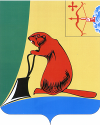 АДМИНИСТРАЦИЯ ТУЖИНСКОГО МУНИЦИПАЛЬНОГО РАЙОНА КИРОВСКОЙ ОБЛАСТИАДМИНИСТРАЦИЯ ТУЖИНСКОГО МУНИЦИПАЛЬНОГО РАЙОНА КИРОВСКОЙ ОБЛАСТИАДМИНИСТРАЦИЯ ТУЖИНСКОГО МУНИЦИПАЛЬНОГО РАЙОНА КИРОВСКОЙ ОБЛАСТИАДМИНИСТРАЦИЯ ТУЖИНСКОГО МУНИЦИПАЛЬНОГО РАЙОНА КИРОВСКОЙ ОБЛАСТИАДМИНИСТРАЦИЯ ТУЖИНСКОГО МУНИЦИПАЛЬНОГО РАЙОНА КИРОВСКОЙ ОБЛАСТИАДМИНИСТРАЦИЯ ТУЖИНСКОГО МУНИЦИПАЛЬНОГО РАЙОНА КИРОВСКОЙ ОБЛАСТИАДМИНИСТРАЦИЯ ТУЖИНСКОГО МУНИЦИПАЛЬНОГО РАЙОНА КИРОВСКОЙ ОБЛАСТИАДМИНИСТРАЦИЯ ТУЖИНСКОГО МУНИЦИПАЛЬНОГО РАЙОНА КИРОВСКОЙ ОБЛАСТИПОСТАНОВЛЕНИЕПОСТАНОВЛЕНИЕПОСТАНОВЛЕНИЕПОСТАНОВЛЕНИЕПОСТАНОВЛЕНИЕПОСТАНОВЛЕНИЕПОСТАНОВЛЕНИЕПОСТАНОВЛЕНИЕ25.07.2023№168168168пгт Тужапгт Тужапгт Тужапгт ТужаОб утверждении муниципальной программы «Профилактика терроризма и экстремизма в Тужинском муниципальном районе 
на 2024-2029 годы»Об утверждении муниципальной программы «Профилактика терроризма и экстремизма в Тужинском муниципальном районе 
на 2024-2029 годы»Об утверждении муниципальной программы «Профилактика терроризма и экстремизма в Тужинском муниципальном районе 
на 2024-2029 годы»Об утверждении муниципальной программы «Профилактика терроризма и экстремизма в Тужинском муниципальном районе 
на 2024-2029 годы»Об утверждении муниципальной программы «Профилактика терроризма и экстремизма в Тужинском муниципальном районе 
на 2024-2029 годы»Об утверждении муниципальной программы «Профилактика терроризма и экстремизма в Тужинском муниципальном районе 
на 2024-2029 годы»Об утверждении муниципальной программы «Профилактика терроризма и экстремизма в Тужинском муниципальном районе 
на 2024-2029 годы»Об утверждении муниципальной программы «Профилактика терроризма и экстремизма в Тужинском муниципальном районе 
на 2024-2029 годы»В соответствии с федеральными законами Российской Федерации от 25.07.2002  № 114-ФЗ «О противодействии экстремистской деятельности», от 06.10.2003  № 131-ФЗ «Об общих принципах организации местного самоуправления в Российской Федерации», от 06.03.2006 № 35-ФЗ «О противодействии терроризму», указами Президента Российской Федерации от 15.02.2006 № 116 «О мерах по противодействию терроризму», от 02.07.2021  № 400 «О Стратегии национальной безопасности Российской Федерации», Постановлением Правительства Российской Федерации от 06.06.2007  № 352 «О мерах по реализации Федерального закона «О противодействии терроризму», постановлением администрации Тужинского муниципального района 19.02.2015 № 89 «О разработке, реализации и оценке эффективности реализации муниципальных программ муниципального образования Тужинский муниципальный район Кировской области», администрация Тужинского муниципального района  ПОСТАНОВЛЯЕТ:1. Утвердить муниципальную программу «Профилактика терроризма и экстремизма в Тужинском муниципальном районе на 2024-2029 годы» согласно приложению.2.Определить ответственным исполнителем муниципальной программы «Профилактика терроризма и экстремизма в Тужинском муниципальном районе» сектор по делам ГО и ЧС администрации Тужинского муниципального района.3. Контроль за выполнением настоящего постановления возложить на первого заместителя главы администрации Тужинского муниципального района по жизнеобеспечению.4. Настоящее постановление опубликовать в Бюллетене муниципальных нормативных правовых актов органов местного самоуправления Тужинского муниципального района и разместить на официальном сайте муниципального образования Тужинский муниципальный район Кировской области.5. Настоящее постановление вступает в силу с 01.01.2024.  В соответствии с федеральными законами Российской Федерации от 25.07.2002  № 114-ФЗ «О противодействии экстремистской деятельности», от 06.10.2003  № 131-ФЗ «Об общих принципах организации местного самоуправления в Российской Федерации», от 06.03.2006 № 35-ФЗ «О противодействии терроризму», указами Президента Российской Федерации от 15.02.2006 № 116 «О мерах по противодействию терроризму», от 02.07.2021  № 400 «О Стратегии национальной безопасности Российской Федерации», Постановлением Правительства Российской Федерации от 06.06.2007  № 352 «О мерах по реализации Федерального закона «О противодействии терроризму», постановлением администрации Тужинского муниципального района 19.02.2015 № 89 «О разработке, реализации и оценке эффективности реализации муниципальных программ муниципального образования Тужинский муниципальный район Кировской области», администрация Тужинского муниципального района  ПОСТАНОВЛЯЕТ:1. Утвердить муниципальную программу «Профилактика терроризма и экстремизма в Тужинском муниципальном районе на 2024-2029 годы» согласно приложению.2.Определить ответственным исполнителем муниципальной программы «Профилактика терроризма и экстремизма в Тужинском муниципальном районе» сектор по делам ГО и ЧС администрации Тужинского муниципального района.3. Контроль за выполнением настоящего постановления возложить на первого заместителя главы администрации Тужинского муниципального района по жизнеобеспечению.4. Настоящее постановление опубликовать в Бюллетене муниципальных нормативных правовых актов органов местного самоуправления Тужинского муниципального района и разместить на официальном сайте муниципального образования Тужинский муниципальный район Кировской области.5. Настоящее постановление вступает в силу с 01.01.2024.  В соответствии с федеральными законами Российской Федерации от 25.07.2002  № 114-ФЗ «О противодействии экстремистской деятельности», от 06.10.2003  № 131-ФЗ «Об общих принципах организации местного самоуправления в Российской Федерации», от 06.03.2006 № 35-ФЗ «О противодействии терроризму», указами Президента Российской Федерации от 15.02.2006 № 116 «О мерах по противодействию терроризму», от 02.07.2021  № 400 «О Стратегии национальной безопасности Российской Федерации», Постановлением Правительства Российской Федерации от 06.06.2007  № 352 «О мерах по реализации Федерального закона «О противодействии терроризму», постановлением администрации Тужинского муниципального района 19.02.2015 № 89 «О разработке, реализации и оценке эффективности реализации муниципальных программ муниципального образования Тужинский муниципальный район Кировской области», администрация Тужинского муниципального района  ПОСТАНОВЛЯЕТ:1. Утвердить муниципальную программу «Профилактика терроризма и экстремизма в Тужинском муниципальном районе на 2024-2029 годы» согласно приложению.2.Определить ответственным исполнителем муниципальной программы «Профилактика терроризма и экстремизма в Тужинском муниципальном районе» сектор по делам ГО и ЧС администрации Тужинского муниципального района.3. Контроль за выполнением настоящего постановления возложить на первого заместителя главы администрации Тужинского муниципального района по жизнеобеспечению.4. Настоящее постановление опубликовать в Бюллетене муниципальных нормативных правовых актов органов местного самоуправления Тужинского муниципального района и разместить на официальном сайте муниципального образования Тужинский муниципальный район Кировской области.5. Настоящее постановление вступает в силу с 01.01.2024.  В соответствии с федеральными законами Российской Федерации от 25.07.2002  № 114-ФЗ «О противодействии экстремистской деятельности», от 06.10.2003  № 131-ФЗ «Об общих принципах организации местного самоуправления в Российской Федерации», от 06.03.2006 № 35-ФЗ «О противодействии терроризму», указами Президента Российской Федерации от 15.02.2006 № 116 «О мерах по противодействию терроризму», от 02.07.2021  № 400 «О Стратегии национальной безопасности Российской Федерации», Постановлением Правительства Российской Федерации от 06.06.2007  № 352 «О мерах по реализации Федерального закона «О противодействии терроризму», постановлением администрации Тужинского муниципального района 19.02.2015 № 89 «О разработке, реализации и оценке эффективности реализации муниципальных программ муниципального образования Тужинский муниципальный район Кировской области», администрация Тужинского муниципального района  ПОСТАНОВЛЯЕТ:1. Утвердить муниципальную программу «Профилактика терроризма и экстремизма в Тужинском муниципальном районе на 2024-2029 годы» согласно приложению.2.Определить ответственным исполнителем муниципальной программы «Профилактика терроризма и экстремизма в Тужинском муниципальном районе» сектор по делам ГО и ЧС администрации Тужинского муниципального района.3. Контроль за выполнением настоящего постановления возложить на первого заместителя главы администрации Тужинского муниципального района по жизнеобеспечению.4. Настоящее постановление опубликовать в Бюллетене муниципальных нормативных правовых актов органов местного самоуправления Тужинского муниципального района и разместить на официальном сайте муниципального образования Тужинский муниципальный район Кировской области.5. Настоящее постановление вступает в силу с 01.01.2024.  В соответствии с федеральными законами Российской Федерации от 25.07.2002  № 114-ФЗ «О противодействии экстремистской деятельности», от 06.10.2003  № 131-ФЗ «Об общих принципах организации местного самоуправления в Российской Федерации», от 06.03.2006 № 35-ФЗ «О противодействии терроризму», указами Президента Российской Федерации от 15.02.2006 № 116 «О мерах по противодействию терроризму», от 02.07.2021  № 400 «О Стратегии национальной безопасности Российской Федерации», Постановлением Правительства Российской Федерации от 06.06.2007  № 352 «О мерах по реализации Федерального закона «О противодействии терроризму», постановлением администрации Тужинского муниципального района 19.02.2015 № 89 «О разработке, реализации и оценке эффективности реализации муниципальных программ муниципального образования Тужинский муниципальный район Кировской области», администрация Тужинского муниципального района  ПОСТАНОВЛЯЕТ:1. Утвердить муниципальную программу «Профилактика терроризма и экстремизма в Тужинском муниципальном районе на 2024-2029 годы» согласно приложению.2.Определить ответственным исполнителем муниципальной программы «Профилактика терроризма и экстремизма в Тужинском муниципальном районе» сектор по делам ГО и ЧС администрации Тужинского муниципального района.3. Контроль за выполнением настоящего постановления возложить на первого заместителя главы администрации Тужинского муниципального района по жизнеобеспечению.4. Настоящее постановление опубликовать в Бюллетене муниципальных нормативных правовых актов органов местного самоуправления Тужинского муниципального района и разместить на официальном сайте муниципального образования Тужинский муниципальный район Кировской области.5. Настоящее постановление вступает в силу с 01.01.2024.  В соответствии с федеральными законами Российской Федерации от 25.07.2002  № 114-ФЗ «О противодействии экстремистской деятельности», от 06.10.2003  № 131-ФЗ «Об общих принципах организации местного самоуправления в Российской Федерации», от 06.03.2006 № 35-ФЗ «О противодействии терроризму», указами Президента Российской Федерации от 15.02.2006 № 116 «О мерах по противодействию терроризму», от 02.07.2021  № 400 «О Стратегии национальной безопасности Российской Федерации», Постановлением Правительства Российской Федерации от 06.06.2007  № 352 «О мерах по реализации Федерального закона «О противодействии терроризму», постановлением администрации Тужинского муниципального района 19.02.2015 № 89 «О разработке, реализации и оценке эффективности реализации муниципальных программ муниципального образования Тужинский муниципальный район Кировской области», администрация Тужинского муниципального района  ПОСТАНОВЛЯЕТ:1. Утвердить муниципальную программу «Профилактика терроризма и экстремизма в Тужинском муниципальном районе на 2024-2029 годы» согласно приложению.2.Определить ответственным исполнителем муниципальной программы «Профилактика терроризма и экстремизма в Тужинском муниципальном районе» сектор по делам ГО и ЧС администрации Тужинского муниципального района.3. Контроль за выполнением настоящего постановления возложить на первого заместителя главы администрации Тужинского муниципального района по жизнеобеспечению.4. Настоящее постановление опубликовать в Бюллетене муниципальных нормативных правовых актов органов местного самоуправления Тужинского муниципального района и разместить на официальном сайте муниципального образования Тужинский муниципальный район Кировской области.5. Настоящее постановление вступает в силу с 01.01.2024.  В соответствии с федеральными законами Российской Федерации от 25.07.2002  № 114-ФЗ «О противодействии экстремистской деятельности», от 06.10.2003  № 131-ФЗ «Об общих принципах организации местного самоуправления в Российской Федерации», от 06.03.2006 № 35-ФЗ «О противодействии терроризму», указами Президента Российской Федерации от 15.02.2006 № 116 «О мерах по противодействию терроризму», от 02.07.2021  № 400 «О Стратегии национальной безопасности Российской Федерации», Постановлением Правительства Российской Федерации от 06.06.2007  № 352 «О мерах по реализации Федерального закона «О противодействии терроризму», постановлением администрации Тужинского муниципального района 19.02.2015 № 89 «О разработке, реализации и оценке эффективности реализации муниципальных программ муниципального образования Тужинский муниципальный район Кировской области», администрация Тужинского муниципального района  ПОСТАНОВЛЯЕТ:1. Утвердить муниципальную программу «Профилактика терроризма и экстремизма в Тужинском муниципальном районе на 2024-2029 годы» согласно приложению.2.Определить ответственным исполнителем муниципальной программы «Профилактика терроризма и экстремизма в Тужинском муниципальном районе» сектор по делам ГО и ЧС администрации Тужинского муниципального района.3. Контроль за выполнением настоящего постановления возложить на первого заместителя главы администрации Тужинского муниципального района по жизнеобеспечению.4. Настоящее постановление опубликовать в Бюллетене муниципальных нормативных правовых актов органов местного самоуправления Тужинского муниципального района и разместить на официальном сайте муниципального образования Тужинский муниципальный район Кировской области.5. Настоящее постановление вступает в силу с 01.01.2024.  В соответствии с федеральными законами Российской Федерации от 25.07.2002  № 114-ФЗ «О противодействии экстремистской деятельности», от 06.10.2003  № 131-ФЗ «Об общих принципах организации местного самоуправления в Российской Федерации», от 06.03.2006 № 35-ФЗ «О противодействии терроризму», указами Президента Российской Федерации от 15.02.2006 № 116 «О мерах по противодействию терроризму», от 02.07.2021  № 400 «О Стратегии национальной безопасности Российской Федерации», Постановлением Правительства Российской Федерации от 06.06.2007  № 352 «О мерах по реализации Федерального закона «О противодействии терроризму», постановлением администрации Тужинского муниципального района 19.02.2015 № 89 «О разработке, реализации и оценке эффективности реализации муниципальных программ муниципального образования Тужинский муниципальный район Кировской области», администрация Тужинского муниципального района  ПОСТАНОВЛЯЕТ:1. Утвердить муниципальную программу «Профилактика терроризма и экстремизма в Тужинском муниципальном районе на 2024-2029 годы» согласно приложению.2.Определить ответственным исполнителем муниципальной программы «Профилактика терроризма и экстремизма в Тужинском муниципальном районе» сектор по делам ГО и ЧС администрации Тужинского муниципального района.3. Контроль за выполнением настоящего постановления возложить на первого заместителя главы администрации Тужинского муниципального района по жизнеобеспечению.4. Настоящее постановление опубликовать в Бюллетене муниципальных нормативных правовых актов органов местного самоуправления Тужинского муниципального района и разместить на официальном сайте муниципального образования Тужинский муниципальный район Кировской области.5. Настоящее постановление вступает в силу с 01.01.2024.  Глава Тужинского муниципального района         Л.В. БледныхГлава Тужинского муниципального района         Л.В. БледныхГлава Тужинского муниципального района         Л.В. БледныхОтветственный исполнитель программыАдминистрация Тужинского муниципального района (сектор по делам ГО и ЧС администрации Тужинского муниципального района)Соисполнители муниципальной программыМКУ «Управление   образования администрации Тужинского муниципального района» (учреждения образования Тужинского муниципального района)МКУ «Отдел культуры, спорта и молодежной политики администрации Тужинского муниципального района» (учреждения культуры Тужинского муниципального района) Наименование подпрограммотсутствуют Цели муниципальной программы1. Повышение общественной и личной безопасности граждан на территории Тужинского муниципального района.2. Формирование системы профилактики терроризма и экстремизма в Тужинском муниципальном районе.3. Повышение антитеррористической защищенности муниципальных объектов в сфере просвещения, культуры и мест массового пребывания людей.Задачи муниципальной программыРеализация государственной политики в области профилактики терроризма и экстремизма.Формирование у граждан неприятия идеологии терроризма.Предупреждение террористических актов на территории Тужинского муниципального района.Обеспечение выполнения требований к антитеррористической защищенности объектов, находящихся в муниципальной собственности или в ведении органов местного самоуправления.Целевые показатели эффективности реализации муниципальной программыКоличество совершенных террористических актов.Количество правонарушений и преступлений террористической и экстремистской направленности.Количество муниципальных объектов в сфере просвещения, культуры и мест с массовым пребыванием людей, соответствующих требованиям антитеррористической защищенности.Количество профилактических мероприятий, в том числе публикаций в СМИ о мерах противодействия терроризму и экстремизму.100100100100100Этапы и срок реализации муниципальной программы2024-2029 годы, подразделение на этапы не предусматриваетсяОбъем финансового обеспечения муниципальной программыОбщий объем финансирования программы составит: 111,00 тыс. руб., в том числе:2024 год –         28,50    тыс. руб., 2025 год -          16,50 тыс. руб., 2026 год –          16,50 тыс. руб.,2027 год -          16,50 тыс. руб.,2028 год -          16,50 тыс. руб.,2029 год -          16,50 тыс. руб.Ожидаемые конечные результаты реализации муниципальной программы1. Повышение информированности населения о принимаемых органом местного самоуправления мерах антитеррористического характера, а также правилах поведения в случае угрозы возникновения террористического акта (с 55 процентов в 2024 г. до 75 процентов в 2029 г. от общей численности населения Тужинского муниципального района).2. Создание условий для обеспечения безопасности населения Тужинского муниципального района и повышение уровня антитеррористической защищенности муниципальных объектов в сфере просвещения, образования и мест массового пребывания людей, а также минимизация возможности совершения террористических актов на территории Тужинского муниципального района.3. Отсутствие правонарушений и преступлений террористической и экстремистской направленности на территории Тужинского муниципального района.4. Отсутствие терактов на территории Тужинского муниципального района.5. Количество профилактических мероприятий, в том числе публикаций в СМИ о мерах противодействия терроризму и экстремизму – не менее 50 мероприятий и (или) публикаций в год.N п/пВид правового акта (в разрезе подпрограмм, отдельных мероприятий)Основные положения правового актаОтветственный исполнитель и соисполнителиОжидаемые сроки принятия правового акта1Решение Тужинской районной ДумыРешением Тужинской районной Думы о бюджете муниципального района на очередной финансовый год и на   плановый   период
ежегодно утверждаются      доходы, расходы    и    источники
финансирования   на очередной финансовый год и плановый период.             
Администрация Тужинского муниципального районаежегодно, IV
квартал      2.Решение Тужинской районной ДумыВ     ходе     исполнения   бюджета муниципального района    с учетом        поступлений доходов    в    бюджет муниципального района принимается решение Тужинской районной Думы о внесении   изменений    в решение Тужинской районной Думы о бюджете муниципального района на очередной финансовый год и на плановый период. Администрация Тужинского муниципального районаежегодно, по
мере         
необходимости3.Решение Тужинской районной ДумыРешением Тужинской районной Думы об исполнении бюджета муниципального района   за    отчетный
финансовый год
утверждается   отчет   об
исполнении     бюджета муниципального района   за    отчетный финансовый год.           Администрация Тужинского муниципального районаежегодно, II
квартал      №п/пНаименование программы, наименование показателейЕдиница измеренияЗначение показателей эффективностиЗначение показателей эффективностиЗначение показателей эффективностиЗначение показателей эффективностиЗначение показателей эффективностиЗначение показателей эффективности№п/пНаименование программы, наименование показателейЕдиница измерения2024 год2024 год2025 год 2026 год 2027 год 2028 год2029 годМуниципальная программа «Профилактика терроризма и экстремизма в Тужинском муниципальном районе» 1.1Количество совершенных террористических актов шт.00000001.2.Количество правонарушений и преступлений террористической и экстремистской направленностишт.00000001.3Количество муниципальных объектов в сфере просвещения, культуры и мест с массовым пребыванием людей, соответствующих требованиям антитеррористической защищенностишт.141419242828281.4Количество профилактических мероприятий, в том числе публикаций в СМИ о мерах противодействия терроризму и экстремизмушт.50505050505050п/пСтатусНаименование муниципальной программы, отдельного мероприятияГлавныйраспорядительбюджетных средств            Расходы по годам (тыс. рублей)             Расходы по годам (тыс. рублей)             Расходы по годам (тыс. рублей)             Расходы по годам (тыс. рублей)             Расходы по годам (тыс. рублей)             Расходы по годам (тыс. рублей)             Расходы по годам (тыс. рублей) п/пСтатусНаименование муниципальной программы, отдельного мероприятияГлавныйраспорядительбюджетных средств2024 год2025 год2026 год2027 год2028 год2029годИтогоМуниципальная программаТужинского муниципального района«Профилактика терроризма и экстремизма в Тужинском муниципальном районе " на 2024-2029 годывсего      28,5016,5016,5016,5016,5016,50111,00Муниципальная программаТужинского муниципального района«Профилактика терроризма и экстремизма в Тужинском муниципальном районе " на 2024-2029 годыадминистрация    Тужинского муниципального района0,500,500,500,500,500,503,00Муниципальная программаТужинского муниципального района«Профилактика терроризма и экстремизма в Тужинском муниципальном районе " на 2024-2029 годыМКУ «Управление образования» (учреждения образования)4,004,004,004,004,004,0024,00Муниципальная программаТужинского муниципального района«Профилактика терроризма и экстремизма в Тужинском муниципальном районе " на 2024-2029 годыМКУ «Отдел культуры, спорта и молодежной политики (учреждения культуры)24,0012,0012,0012,0012,0012,0084,001Отдельное мероприятиеПротиводействие терроризму и защита жизни граждан, проживающих на территории района от террористических актов, путем размещения информации для населения по вопросам противодействия идеологии терроризмаадминистрацияТужинского муниципального района00000001Отдельное мероприятиеПротиводействие терроризму и защита жизни граждан, проживающих на территории района от террористических актов, путем размещения информации для населения по вопросам противодействия идеологии терроризмаМКУ «Управление образования» (учреждения образования)00000001Отдельное мероприятиеПротиводействие терроризму и защита жизни граждан, проживающих на территории района от террористических актов, путем размещения информации для населения по вопросам противодействия идеологии терроризмаМКУ «Отдел культуры, спорта и молодежной политики» (учреждения культуры)00000002Отдельное мероприятиеПроверки антитеррористической укрепленности потенциальных объектов диверсионно-террористических устремлений, проведение тренировок и учений на объектахадминистрацияТужинского муниципального района00000002Отдельное мероприятиеПроверки антитеррористической укрепленности потенциальных объектов диверсионно-террористических устремлений, проведение тренировок и учений на объектахМКУ «Управление образования» (учреждения образования)00000002Отдельное мероприятиеПроверки антитеррористической укрепленности потенциальных объектов диверсионно-террористических устремлений, проведение тренировок и учений на объектахМКУ «Отдел культуры, спорта и молодежной политики» (учреждения культуры)00000003Отдельное мероприятиеорганизационно-профилактические мероприятий по противодействию терроризму, в том числе изготовление и распространение памяток по профилактике терроризма и экстремизмаадминистрацияТужинского муниципального района00000003Отдельное мероприятиеорганизационно-профилактические мероприятий по противодействию терроризму, в том числе изготовление и распространение памяток по профилактике терроризма и экстремизмаМКУ «Управление образования» (учреждения образования)1,001,001,001,001,001,006,003Отдельное мероприятиеорганизационно-профилактические мероприятий по противодействию терроризму, в том числе изготовление и распространение памяток по профилактике терроризма и экстремизмаМКУ «Отдел культуры, спорта и молодежной политики» (учреждения культуры)00000003Отдельное мероприятиеорганизационно-профилактические мероприятий по противодействию терроризму, в том числе изготовление и распространение памяток по профилактике терроризма и экстремизмаМКУ «Отдел культуры, спорта и молодежной политики» (учреждения культуры)00000003Отдельное мероприятиеорганизационно-профилактические мероприятий по противодействию терроризму, в том числе изготовление и распространение памяток по профилактике терроризма и экстремизмаМКУ «Отдел культуры, спорта и молодежной политики» (учреждения культуры)00000004Отдельное мероприятиеПредупреждение правонарушений, экстремистских проявлений, прежде всего в среде несовершеннолетних и молодежи, активизация и совершенствование нравственного воспитания населения, в т. ч. профилактика восприятия экстремистских идей в подростковой среде, ограничение доступа несовершеннолетних к интернет-ресурсам, способствующим возникновению девиантного поведения молодежи, пропагандирующим антиобщественный образ жизни, алкоголизм, наркоманию и табакокурение, жестокость, суициды, порнографию и азартные игрыадминистрацияТужинского муниципального района00000004Отдельное мероприятиеПредупреждение правонарушений, экстремистских проявлений, прежде всего в среде несовершеннолетних и молодежи, активизация и совершенствование нравственного воспитания населения, в т. ч. профилактика восприятия экстремистских идей в подростковой среде, ограничение доступа несовершеннолетних к интернет-ресурсам, способствующим возникновению девиантного поведения молодежи, пропагандирующим антиобщественный образ жизни, алкоголизм, наркоманию и табакокурение, жестокость, суициды, порнографию и азартные игрыМКУ «Управление образования» (учреждения образования)00000004Отдельное мероприятиеПредупреждение правонарушений, экстремистских проявлений, прежде всего в среде несовершеннолетних и молодежи, активизация и совершенствование нравственного воспитания населения, в т. ч. профилактика восприятия экстремистских идей в подростковой среде, ограничение доступа несовершеннолетних к интернет-ресурсам, способствующим возникновению девиантного поведения молодежи, пропагандирующим антиобщественный образ жизни, алкоголизм, наркоманию и табакокурение, жестокость, суициды, порнографию и азартные игрыМКУ «Отдел культуры, спорта и молодежной политики» (учреждения культуры)00000005Отдельное мероприятиеОрганизация публикаций в средствах массовой информации материалов, пропагандирующих государственную символику Российской Федерации, духовно-нравственные ценности, идеи патриотизма и межнациональной, межконфессиональной толерантности, освещающих позитивный опыт работы органов местного самоуправления, учреждений культуры и образовательных организаций, а также органов правопорядка, и материалов, отражающих негативную деятельность организаций деструктивной направленностиадминистрацияТужинского муниципального района00000005Отдельное мероприятиеОрганизация публикаций в средствах массовой информации материалов, пропагандирующих государственную символику Российской Федерации, духовно-нравственные ценности, идеи патриотизма и межнациональной, межконфессиональной толерантности, освещающих позитивный опыт работы органов местного самоуправления, учреждений культуры и образовательных организаций, а также органов правопорядка, и материалов, отражающих негативную деятельность организаций деструктивной направленностиМКУ «Управление образования» (учреждения образования)00000005Отдельное мероприятиеОрганизация публикаций в средствах массовой информации материалов, пропагандирующих государственную символику Российской Федерации, духовно-нравственные ценности, идеи патриотизма и межнациональной, межконфессиональной толерантности, освещающих позитивный опыт работы органов местного самоуправления, учреждений культуры и образовательных организаций, а также органов правопорядка, и материалов, отражающих негативную деятельность организаций деструктивной направленностиМКУ «Отдел культуры, спорта и молодежной политики» (учреждения культуры)00000006Отдельное мероприятиеУкрепление антитеррористической защищенности муниципальных объектов в сфере просвещения, культуры и мест массового пребывания людей, в том числе оснащение средствами оповещения о возникновении чрезвычайного происшествия террористического характераадминистрацияТужинского муниципального района00000006Отдельное мероприятиеУкрепление антитеррористической защищенности муниципальных объектов в сфере просвещения, культуры и мест массового пребывания людей, в том числе оснащение средствами оповещения о возникновении чрезвычайного происшествия террористического характераМКУ «Управление образования» (учреждения образования)000000    06Отдельное мероприятиеУкрепление антитеррористической защищенности муниципальных объектов в сфере просвещения, культуры и мест массового пребывания людей, в том числе оснащение средствами оповещения о возникновении чрезвычайного происшествия террористического характераМКУ «Отдел культуры, спорта и молодежной политики» (учреждения культуры)12,000000012,006Отдельное мероприятиеУкрепление антитеррористической защищенности муниципальных объектов в сфере просвещения, культуры и мест массового пребывания людей, в том числе оснащение средствами оповещения о возникновении чрезвычайного происшествия террористического характераМКУ «Отдел культуры, спорта и молодежной политики» (учреждения культуры)12,000000012,006Отдельное мероприятиеУкрепление антитеррористической защищенности муниципальных объектов в сфере просвещения, культуры и мест массового пребывания людей, в том числе оснащение средствами оповещения о возникновении чрезвычайного происшествия террористического характераМКУ «Отдел культуры, спорта и молодежной политики» (учреждения культуры)12,000000012,007Отдельное мероприятиеОрганизация деятельности антитеррористической комиссии в районеадминистрация    Тужинского муниципального района00000007Отдельное мероприятиеОрганизация деятельности антитеррористической комиссии в районеМКУ «Управление образования» (учреждения образования)00000007Отдельное мероприятиеОрганизация деятельности антитеррористической комиссии в районеМКУ «Отдел культуры, спорта и молодежной политики» (учреждения культуры)00000007Отдельное мероприятиеОрганизация деятельности антитеррористической комиссии в районеМКУ «Отдел культуры, спорта и молодежной политики» (учреждения культуры)00000007Отдельное мероприятиеОрганизация деятельности антитеррористической комиссии в районеМКУ «Отдел культуры, спорта и молодежной политики» (учреждения культуры)00000008Отдельное мероприятиеОрганизация проведения       общественно-политических      мероприятий, посвященных Дню солидарности в борьбе с терроризмомадминистрацияТужинского муниципального района0,500,500,500,500,500,503,008Отдельное мероприятиеОрганизация проведения       общественно-политических      мероприятий, посвященных Дню солидарности в борьбе с терроризмомМКУ «Управление образования» (учреждения образования)3,003,003,003,003,003,0018,008Отдельное мероприятиеОрганизация проведения       общественно-политических      мероприятий, посвященных Дню солидарности в борьбе с терроризмомМКУ «Отдел культуры, спорта и молодежной политики» (учреждения культуры)12,0012,0012,0012,0012,0012,0072,008Отдельное мероприятиеОрганизация проведения       общественно-политических      мероприятий, посвященных Дню солидарности в борьбе с терроризмомМКУ «Отдел культуры, спорта и молодежной политики» (учреждения культуры)12,0012,0012,0012,0012,0012,0072,008Отдельное мероприятиеОрганизация проведения       общественно-политических      мероприятий, посвященных Дню солидарности в борьбе с терроризмомМКУ «Отдел культуры, спорта и молодежной политики» (учреждения культуры)12,0012,0012,0012,0012,0012,0072,009Отдельное мероприятиеПроведение профилактических мероприятий в среде национальных диаспор и трудовых мигрантов, направленных на недопущение межнациональных и религиозных конфликтов, предупреждение возникновения конфликтных ситуаций, основанных на разнице в национальных обычаях и социальной среде.администрацияТужинского муниципального района00000009Отдельное мероприятиеПроведение профилактических мероприятий в среде национальных диаспор и трудовых мигрантов, направленных на недопущение межнациональных и религиозных конфликтов, предупреждение возникновения конфликтных ситуаций, основанных на разнице в национальных обычаях и социальной среде.МКУ «Управление образования» (учреждения образования)00000009Отдельное мероприятиеПроведение профилактических мероприятий в среде национальных диаспор и трудовых мигрантов, направленных на недопущение межнациональных и религиозных конфликтов, предупреждение возникновения конфликтных ситуаций, основанных на разнице в национальных обычаях и социальной среде.МКУ «Отдел культуры, спорта и молодежной политики» (учреждения культуры)0000000 N  
п/п 
СтатусНаименование   муниципальной программы, отдельного мероприятияИсточники   
финансированияРасходы (прогнозные, фактические) тыс. рублейРасходы (прогнозные, фактические) тыс. рублейРасходы (прогнозные, фактические) тыс. рублейРасходы (прогнозные, фактические) тыс. рублейРасходы (прогнозные, фактические) тыс. рублейРасходы (прогнозные, фактические) тыс. рублейРасходы (прогнозные, фактические) тыс. рублей N  
п/п 
СтатусНаименование   муниципальной программы, отдельного мероприятияИсточники   
финансирования202420252026202720282029итогоитогомуниципальная
программа      «Профилактика терроризма и экстремизма в Тужинском муниципальном районе " на 2024-2029 годывсего          28,5016,5016,5016,5016,5016,50111,00111,00муниципальная
программа      «Профилактика терроризма и экстремизма в Тужинском муниципальном районе " на 2024-2029 годыфедеральный бюджет         00000000муниципальная
программа      «Профилактика терроризма и экстремизма в Тужинском муниципальном районе " на 2024-2029 годыобластной бюджет         00000000муниципальная
программа      «Профилактика терроризма и экстремизма в Тужинском муниципальном районе " на 2024-2029 годыбюджет района28,5016,5016,5016,5016,5016,50111,00111,00муниципальная
программа      «Профилактика терроризма и экстремизма в Тужинском муниципальном районе " на 2024-2029 годыиные внебюджетные
источники 000000001Отдельное      
мероприятие    Противодействие терроризма и защита жизни граждан, проживающих на территории района от террористических актов, путем размещения информации для населения по вопросам противодействия идеологии терроризмавсего          000000001Отдельное      
мероприятие    Противодействие терроризма и защита жизни граждан, проживающих на территории района от террористических актов, путем размещения информации для населения по вопросам противодействия идеологии терроризма000000001Отдельное      
мероприятие    Противодействие терроризма и защита жизни граждан, проживающих на территории района от террористических актов, путем размещения информации для населения по вопросам противодействия идеологии терроризмафедеральный бюджет         000000001Отдельное      
мероприятие    Противодействие терроризма и защита жизни граждан, проживающих на территории района от террористических актов, путем размещения информации для населения по вопросам противодействия идеологии терроризмаобластной бюджет         000000001Отдельное      
мероприятие    Противодействие терроризма и защита жизни граждан, проживающих на территории района от террористических актов, путем размещения информации для населения по вопросам противодействия идеологии терроризмабюджет района000000001Отдельное      
мероприятие    Противодействие терроризма и защита жизни граждан, проживающих на территории района от террористических актов, путем размещения информации для населения по вопросам противодействия идеологии терроризмаиные внебюджетные      
источники   000000002Отдельное      
мероприятие    Проверки антитеррористической укрепленности потенциальных объектов диверсионно-террористических устремлений, проведение тренировок и учений на объектахвсего          000000002Отдельное      
мероприятие    Проверки антитеррористической укрепленности потенциальных объектов диверсионно-террористических устремлений, проведение тренировок и учений на объектахфедеральный бюджет         000000002Отдельное      
мероприятие    Проверки антитеррористической укрепленности потенциальных объектов диверсионно-террористических устремлений, проведение тренировок и учений на объектахобластной бюджет         000000002Отдельное      
мероприятие    Проверки антитеррористической укрепленности потенциальных объектов диверсионно-террористических устремлений, проведение тренировок и учений на объектахбюджет района000000002Отдельное      
мероприятие    Проверки антитеррористической укрепленности потенциальных объектов диверсионно-террористических устремлений, проведение тренировок и учений на объектахиные внебюджетные           
источники      00000000  3Отдельное мероприятиеОрганизационно-профилактические мероприятия по противодействию терроризму, в том числе изготовление и распространение памяток по профилактике терроризма и экстремизмавсего1,001,001,001,001,001,006,006,00  3Отдельное мероприятиеОрганизационно-профилактические мероприятия по противодействию терроризму, в том числе изготовление и распространение памяток по профилактике терроризма и экстремизмафедеральный бюджет000000  3Отдельное мероприятиеОрганизационно-профилактические мероприятия по противодействию терроризму, в том числе изготовление и распространение памяток по профилактике терроризма и экстремизмаобластной бюджет00000000  3Отдельное мероприятиеОрганизационно-профилактические мероприятия по противодействию терроризму, в том числе изготовление и распространение памяток по профилактике терроризма и экстремизмабюджет района1,001,001,001,001,001,006,006,00  3Отдельное мероприятиеОрганизационно-профилактические мероприятия по противодействию терроризму, в том числе изготовление и распространение памяток по профилактике терроризма и экстремизмаиные внебюджетные источники000000004Отдельное мероприятиеПредупреждение правонарушений, экстремистских проявлений, прежде всего в среде несовершеннолетних и молодежи, активизация и совершенствование нравственного воспитания населения, в т. ч. профилактика восприятия экстремистских идей в подростковой среде, ограничение доступа несовершеннолетних к интернет-ресурсам, способствующим возникновению девиантного поведения молодежи, пропагандирующим антиобщественный образ жизни, алкоголизм, наркоманию и табакокурение, жестокость, суициды, порнографию и азартные игрывсего000000004Отдельное мероприятиеПредупреждение правонарушений, экстремистских проявлений, прежде всего в среде несовершеннолетних и молодежи, активизация и совершенствование нравственного воспитания населения, в т. ч. профилактика восприятия экстремистских идей в подростковой среде, ограничение доступа несовершеннолетних к интернет-ресурсам, способствующим возникновению девиантного поведения молодежи, пропагандирующим антиобщественный образ жизни, алкоголизм, наркоманию и табакокурение, жестокость, суициды, порнографию и азартные игрыфедеральный бюджет000000004Отдельное мероприятиеПредупреждение правонарушений, экстремистских проявлений, прежде всего в среде несовершеннолетних и молодежи, активизация и совершенствование нравственного воспитания населения, в т. ч. профилактика восприятия экстремистских идей в подростковой среде, ограничение доступа несовершеннолетних к интернет-ресурсам, способствующим возникновению девиантного поведения молодежи, пропагандирующим антиобщественный образ жизни, алкоголизм, наркоманию и табакокурение, жестокость, суициды, порнографию и азартные игрыобластной бюджет000000004Отдельное мероприятиеПредупреждение правонарушений, экстремистских проявлений, прежде всего в среде несовершеннолетних и молодежи, активизация и совершенствование нравственного воспитания населения, в т. ч. профилактика восприятия экстремистских идей в подростковой среде, ограничение доступа несовершеннолетних к интернет-ресурсам, способствующим возникновению девиантного поведения молодежи, пропагандирующим антиобщественный образ жизни, алкоголизм, наркоманию и табакокурение, жестокость, суициды, порнографию и азартные игрыбюджет района000000004Отдельное мероприятиеПредупреждение правонарушений, экстремистских проявлений, прежде всего в среде несовершеннолетних и молодежи, активизация и совершенствование нравственного воспитания населения, в т. ч. профилактика восприятия экстремистских идей в подростковой среде, ограничение доступа несовершеннолетних к интернет-ресурсам, способствующим возникновению девиантного поведения молодежи, пропагандирующим антиобщественный образ жизни, алкоголизм, наркоманию и табакокурение, жестокость, суициды, порнографию и азартные игрыиные внебюджетные источники00000       0005Отдельное мероприятиеОрганизация публикации в средствах массовой информации материалов, пропагандирующих государственную символику Российской Федерации, духовно-нравственные ценности, идеи патриотизма и межнациональной, Межконфессиональной толерантности, освещающих позитивный опыт работы органов местного самоуправления, учреждений культуры и образовательных организаций, а также органов правопорядка, и материалов, отражающих негативную деятельность организаций деструктивной направленностивсего          000000005Отдельное мероприятиеОрганизация публикации в средствах массовой информации материалов, пропагандирующих государственную символику Российской Федерации, духовно-нравственные ценности, идеи патриотизма и межнациональной, Межконфессиональной толерантности, освещающих позитивный опыт работы органов местного самоуправления, учреждений культуры и образовательных организаций, а также органов правопорядка, и материалов, отражающих негативную деятельность организаций деструктивной направленностифедеральный бюджет         000000005Отдельное мероприятиеОрганизация публикации в средствах массовой информации материалов, пропагандирующих государственную символику Российской Федерации, духовно-нравственные ценности, идеи патриотизма и межнациональной, Межконфессиональной толерантности, освещающих позитивный опыт работы органов местного самоуправления, учреждений культуры и образовательных организаций, а также органов правопорядка, и материалов, отражающих негативную деятельность организаций деструктивной направленностиобластной бюджет         000000005Отдельное мероприятиеОрганизация публикации в средствах массовой информации материалов, пропагандирующих государственную символику Российской Федерации, духовно-нравственные ценности, идеи патриотизма и межнациональной, Межконфессиональной толерантности, освещающих позитивный опыт работы органов местного самоуправления, учреждений культуры и образовательных организаций, а также органов правопорядка, и материалов, отражающих негативную деятельность организаций деструктивной направленностибюджет района000000005Отдельное мероприятиеОрганизация публикации в средствах массовой информации материалов, пропагандирующих государственную символику Российской Федерации, духовно-нравственные ценности, идеи патриотизма и межнациональной, Межконфессиональной толерантности, освещающих позитивный опыт работы органов местного самоуправления, учреждений культуры и образовательных организаций, а также органов правопорядка, и материалов, отражающих негативную деятельность организаций деструктивной направленностииные внебюджетные   
источники000000005Отдельное мероприятиеОрганизация публикации в средствах массовой информации материалов, пропагандирующих государственную символику Российской Федерации, духовно-нравственные ценности, идеи патриотизма и межнациональной, Межконфессиональной толерантности, освещающих позитивный опыт работы органов местного самоуправления, учреждений культуры и образовательных организаций, а также органов правопорядка, и материалов, отражающих негативную деятельность организаций деструктивной направленности6Отдельное мероприятиеУкрепление антитеррористической защищенности муниципальных объектов в сфере просвещения, культуры и мест массового пребывания людей, в том числе оснащение средствами оповещения о возникновении чрезвычайного происшествия террористического характеравсего          12,000000012,0012,0012,006Отдельное мероприятиеУкрепление антитеррористической защищенности муниципальных объектов в сфере просвещения, культуры и мест массового пребывания людей, в том числе оснащение средствами оповещения о возникновении чрезвычайного происшествия террористического характерафедеральный бюджет         0000000006Отдельное мероприятиеУкрепление антитеррористической защищенности муниципальных объектов в сфере просвещения, культуры и мест массового пребывания людей, в том числе оснащение средствами оповещения о возникновении чрезвычайного происшествия террористического характераобластной бюджет         0000000006Отдельное мероприятиеУкрепление антитеррористической защищенности муниципальных объектов в сфере просвещения, культуры и мест массового пребывания людей, в том числе оснащение средствами оповещения о возникновении чрезвычайного происшествия террористического характерабюджет района12,00000000006Отдельное мероприятиеУкрепление антитеррористической защищенности муниципальных объектов в сфере просвещения, культуры и мест массового пребывания людей, в том числе оснащение средствами оповещения о возникновении чрезвычайного происшествия террористического характераиные внебюджетные   
источники      0000000007Отдельное мероприятиеОрганизация деятельности антитеррористической комиссии в районевсего          0000000007Отдельное мероприятиеОрганизация деятельности антитеррористической комиссии в районефедеральный бюджет         0000000007Отдельное мероприятиеОрганизация деятельности антитеррористической комиссии в районеобластной бюджет         0000000007Отдельное мероприятиеОрганизация деятельности антитеррористической комиссии в районебюджет района0000000007Отдельное мероприятиеОрганизация деятельности антитеррористической комиссии в районеиные внебюджетные   
источники   0000000008Отдельное мероприятиеОрганизация проведения       общественно-политических      мероприятий, посвященных Дню солидарности в борьбе с терроризмомвсего          15,5015,5015,5015,5015,5015,0093,0093,0093,008Отдельное мероприятиеОрганизация проведения       общественно-политических      мероприятий, посвященных Дню солидарности в борьбе с терроризмомфедеральный бюджет         0000000008Отдельное мероприятиеОрганизация проведения       общественно-политических      мероприятий, посвященных Дню солидарности в борьбе с терроризмомобластной бюджет         0000000008Отдельное мероприятиеОрганизация проведения       общественно-политических      мероприятий, посвященных Дню солидарности в борьбе с терроризмомбюджет района15,5015,5015,5015,5015,5015,5093,0093,0093,008Отдельное мероприятиеОрганизация проведения       общественно-политических      мероприятий, посвященных Дню солидарности в борьбе с терроризмоминые внебюджетные   
источники      0000000009Отдельное мероприятиеПроведение профилактических мероприятий в среде национальных диаспор и трудовых мигрантов, направленных на недопущение межнациональных и религиозных конфликтов, предупреждение возникновения конфликтных ситуаций, основанных на разнице в национальных обычаях и социальной средевсего          0000000009Отдельное мероприятиеПроведение профилактических мероприятий в среде национальных диаспор и трудовых мигрантов, направленных на недопущение межнациональных и религиозных конфликтов, предупреждение возникновения конфликтных ситуаций, основанных на разнице в национальных обычаях и социальной средефедеральный бюджет         0000000009Отдельное мероприятиеПроведение профилактических мероприятий в среде национальных диаспор и трудовых мигрантов, направленных на недопущение межнациональных и религиозных конфликтов, предупреждение возникновения конфликтных ситуаций, основанных на разнице в национальных обычаях и социальной средеобластной бюджет         0000000009Отдельное мероприятиеПроведение профилактических мероприятий в среде национальных диаспор и трудовых мигрантов, направленных на недопущение межнациональных и религиозных конфликтов, предупреждение возникновения конфликтных ситуаций, основанных на разнице в национальных обычаях и социальной средебюджет района0000000009Отдельное мероприятиеПроведение профилактических мероприятий в среде национальных диаспор и трудовых мигрантов, направленных на недопущение межнациональных и религиозных конфликтов, предупреждение возникновения конфликтных ситуаций, основанных на разнице в национальных обычаях и социальной средеиные внебюджетные   
источники 000000000Отдельное мероприятиеПроведение профилактических мероприятий в среде национальных диаспор и трудовых мигрантов, направленных на недопущение межнациональных и религиозных конфликтов, предупреждение возникновения конфликтных ситуаций, основанных на разнице в национальных обычаях и социальной средеиные внебюджетные   
источники 